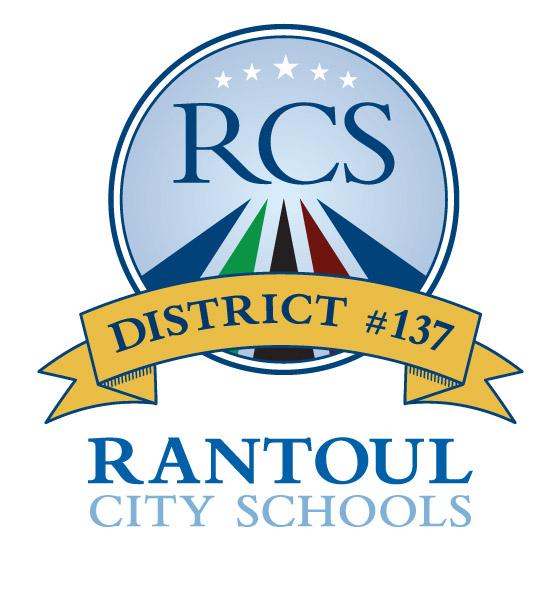              2020-2021 School Year CalendarArrival and Dismissal TimesPreKindergarten (PreK) Half Day (snacks only):        AM session: 7:50-10:20               PM session:  11:50-2:20K-5th Grade Student Hours:               7:40-2:30J.W. Eater Jr High Student Hours:    8:05-3:05½ Day Student Dismissal Fridays:   Aug 28, Sept 25, Oct 30, Dec 4, Jan 29, Feb 12, May 7, May 21K-5: 11:00am;  Jr. High: 11:30am; No PreK Attendance AM or PMAug 11, 12	   	Teachers’ Institute (No Student Attendance)		Aug 13			First Day of Student Attendance (Full Day only for 1st-8th gr)			Kindergarten ONLY ½ Day				Last Name A – L attend 7:40 am – 10: 40 am				Last Name M – Z attend 11:30 am  – 2:30 pmAug 14			First Full Day for ALL KindergartenAug 17			First Day of Attendance for Pre-K StudentsAug 28			½ Day Student Dismissal – School ImprovementSept 7			Holiday Observance – No SchoolSept 25			½ Day Student Dismissal – School ImprovementOct 8			Full Day Regular Student Attendance			                             Parent/Teacher Conferences (Thursday Evening Only)                                                                    PreK-5th gr:  3:15pm-8:15pm	 -  Jr. High: 3:30pm-8:30pmOct 9			No School (Due to P/T Conferences held Thursday Evening)Oct 12                      	Holiday Observance – No SchoolOct 16			End of 1st QuarterOct 30    		½ Day Student Dismissal – School ImprovementNov 25, 26, 27              	Thanksgiving Break – No SchoolDec 4			½ Day Student Dismissal – School ImprovementDec 21-Jan 1, 2021	Winter Break – No SchoolJan 4			Teachers’ Institute (No Student Attendance)			End of 2nd QuarterJan 5                            	School Resumes	Jan 18	                        	Holiday Observance – No SchoolJan 29			½ Day Student Dismissal – School ImprovementFeb 12			½ Day Student Dismissal – School ImprovementFeb 15	                      	Holiday Observance – No SchoolMar 5			End of 3rd Quarter			Mar 11		              Full Day Regular Student Attendance				              Parent/Teacher Conferences (Thursday Evening Only)						PreK-5th gr:  3:15pm-8:15 pm  -  Jr. High: 3:30 pm-8:30 pm 	Mar 12		              No School (Due to P/T Conferences held Thursday Evening)Mar 15 -19	           	Spring Break – No SchoolMar 22			School ResumesApr 2			No School Apr 5			No School Apr 23			Teachers’ Institute (No Student Attendance)May 7			½ Day Student Dismissal – School ImprovementMay 21			½ Day Student Dismissal – School Improvement			End of 4th QuarterThe following dates will vary depending on the number of snow days used or not used:May 21		Last Day of School Year for students and staff (if NO emergency days are used)May 28		Last Day of School Year (if all 5 emergency days are used) for staff and students